Publicado en Redmond, WA el 22/03/2023 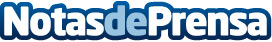 MicroVision presenta el nuevo paquete de validación MOSAIK(TM) e inicia su colaboración con Jaguar Land RoverMicroVision, Inc. , líder en soluciones lidar de estado sólido basadas en MEMS para automoción y sistemas avanzados de asistencia al conductor (ADAS), ha anunciado hoy el lanzamiento de su suite de validación MOSAIK, que permite a los OEM de automoción y a los clientes Tier 1 validar sus plataformas ADAS y de vehículos autónomos de la forma más avanzadaDatos de contacto:Robyn Komachi703-297-6917 Nota de prensa publicada en: https://www.notasdeprensa.es/microvision-presenta-el-nuevo-paquete-de_1 Categorias: Nacional Finanzas Software Industria Automotriz http://www.notasdeprensa.es